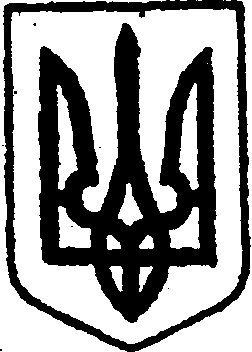 КИЇВСЬКА ОБЛАСТЬТЕТІЇВСЬКА МІСЬКА РАДАVІІІ СКЛИКАННЯТРЕТЯ  СЕСІЯР І Ш Е Н Н Я             23.02.2021 р.                                                                       № 163 - 03-VIIІ         Про передачу водопровідних мереж та          обладнання з балансу КП «Господарочка-К»         на баланс ВУ ВКГ «Тетіївводоканал»                Розглянувши лист КП «Господарочка-К»  щодо передачі з балансу  та лист          ВУ  ВКГ  «Тетіївводоканал» про прийняття набаланс  водоопровідних мереж та            обладнання   села   Кашперівка, керуючись   статтями 26, 30,59, 60   Закону            України  « Про місцеве  самоврядування  в  Україні », статею 136          Господарського кодексу України,  статтями 172, 327  Цивільного кодексу            України,  Тетіївська міська рада                                             В И Р І Ш И Л А: 1. Передати безоплатно  з балансу  КП  « Господарочка-К »  водопровідні мережі та  обладнання на баланс  ВУ  ВКГ « Тетіївводоканал ».2. КП «Госполдарочка-К» здійснити передачу  вказаного майна.3. ВУ ВКГ «Тетіївводоканал» забезпечти оформлення документів та внести відповідні зміни до реєстру бухгалтерського обліку.4. Контроль за виконанням даного рішення покласти на постійну комісію з питань  торгівлі,  житлово - комунального  господарства,  побутового  обслуговування,  громадського  харчування,  управління  комунальною  власністю, благоустрою, транспорту, зв’язку.            Міський голова                                                 Богдан  БАЛАГУРА